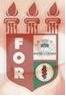 PLANILHA PARA CADASTROS DE LIVROS  BIBLIOTECA MARIA APARECIDA POURCHET CAMPOS        Classificação:       616.314                                  Código:	3679  Cutter:         B455c                                               Data: Turma 2018Autor(s):  Bem, Fábio Negromonte Cavalcante; Peixoto, Giselly Leal AlmeidaTitulo: COMPARAÇÃO ENTRE AS TÉCNICAS DE CLAREAMENTO DENTÁRIO DE CONSULTÓRIO COM PERÓXIDO DE HIDROGÊNIO 35% ASSOCIADO OU NÃO A LUZ HÍBRIDAOrientador(a): prof. Dr. Rodivan Braz da SilvaCoorientador(a): Edição:  1ª        Editora  Ed. Do Autor     Local:  Recife    Ano:  2018  Páginas:  37Notas:  TCC – 1ª Turma graduação - 2018